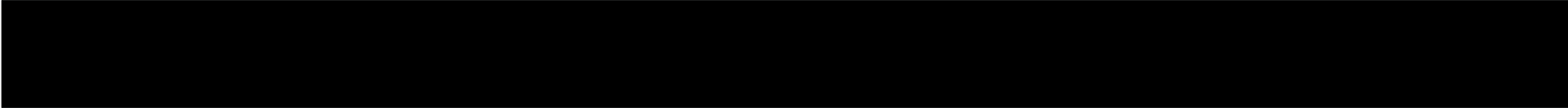 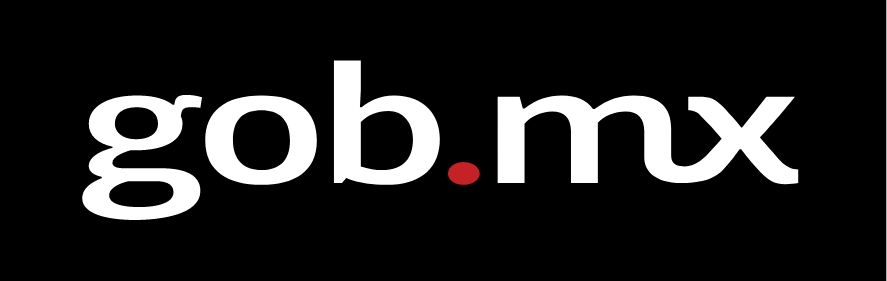 Antes de llenar este formato lea cuidadosamente el instructivo, la guía y el listado de documentos anexos.Llenar con computadora.El formato no será válido si presenta tachaduras o enmendaduras en la información.Deberá describir las condiciones solicitadas, en caso de establecimientos deberá incluir el número de aviso de funcionamiento, la licencia sanitaria o el certificado de buenas prácticas de fabricación, según corresponda la modificación. En caso de requerirlo, emplear una carta anexa con la información que describa detalladamente la solicitud firmada por el representante legal	Seleccione una opción del tipo de Modificación:Nota: Reproducir datos del producto, tantas veces como sea necesario conforme a lo establecido en cada tipo de trámite.Declaro bajo protesta decir verdad que cumplo con los requisitos y normatividad aplicable, sin que me eximan que la autoridad sanitaria verifique su cumplimiento, esto sin perjuicio de las sanciones en que puedo incurrir por falsedad de declaraciones dadas a una autoridad. Y acepto que la notificación de este trámite se realice a través del Centro Integral de Servicios u oficinas en los estados correspondientes al Sistema Federal Sanitario o bien a través de algún medio electrónico. (Artículo 35 fracción II de la Ley Federal de Procedimiento Administrativo)__________________________________________Nombre completo y firma autógrafa del propietario oRepresentante legal Para cualquier aclaración, duda y/o comentario con respecto a este trámite, sírvase llamar al Centro de Atención Telefónica de la COFEPRIS, en la Ciudad de México o de cualquier parte del país marque sin costo al 800-033-5050 y en caso de requerir el número de ingreso y/o seguimiento de su trámite enviado al área de Tramitación Foránea marque sin costo al 800-420-4224.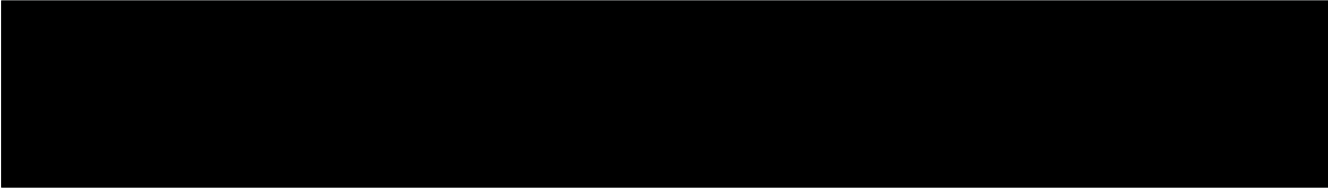 Secretaría de SaludComisión Federal para la Protección contra Riesgos SanitariosSecretaría de SaludComisión Federal para la Protección contra Riesgos SanitariosSecretaría de SaludComisión Federal para la Protección contra Riesgos SanitariosModificación a las condiciones del Registro SanitarioModificación a las condiciones del Registro SanitarioModificación a las condiciones del Registro SanitarioHomoclave del formatoFF-COFEPRIS-15Acreditación del Signatario o Número de RUPANúmero de registro sanitario1.  Homoclave, nombre y modalidad del trámite1.  Homoclave, nombre y modalidad del trámite1.  Homoclave, nombre y modalidad del trámite1.  Homoclave, nombre y modalidad del trámiteHomoclave:Nombre:Modalidad:Representante(s) legal(es) y persona(s) autorizada(s)Representante(s) legal(es) y persona(s) autorizada(s)Representante(s) legal(es) y persona(s) autorizada(s)Representante legalRepresentante legalRepresentante legalNombre(s):Correo electrónico para notificaciones:Correo electrónico para notificaciones:4.  Modificación a las condiciones de registro 4.  Modificación a las condiciones de registro Número de oficio a modificar (último autorizado):Dice / condición autorizadaDebe decir / condición solicitadaMedicamentos: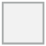 Menor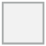 Moderada   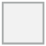 Mayor   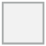 Cesión de derechosDispositivos Médicos: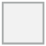 AdministrativaAdministrativa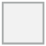 Técnica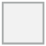 Cesión de derechosJustificación de la clasificación de la(s) modificación(es) solicitada(s)5.  Para cesión de derechos de medicamentos con titularidad en el extrajeroRepresentante LegalNombre:Domicilio:ImportadorNombre:Domicilio:AlmacenNúmero de Licencia Sanitaria y(o) Aviso de funcionamiento:Nombre:Domicilio:Datos del tercero autorizado para pruebas de calidadNombre:Domicilio:Unidad de Farmacovigilancia:Nombre:Domicilio:Los datos o anexos pueden contener información confidencial, ¿está de acuerdo en hacerlos publicos?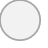 Sí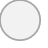 No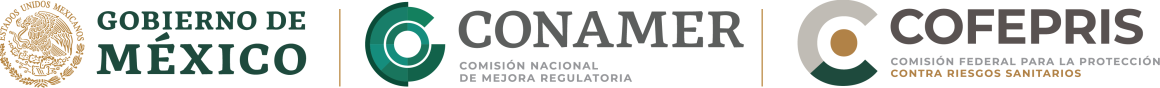 Contacto:Calle Oklahoma No. 14, colonia Nápoles; Demarcación Territorial Benito Juárez, Ciudad de México, C.P. 03810. Teléfono 800-033-5050contacto@cofepris.gob.mx